Superannuation can be one of the most tax effective ways to build your retirement nest egg. There are a range of strategies you can consider to boost your super savings. Consolidate your super
If you’ve had several jobs since you started working, you may have money in more than one super fund. Having more than one super fund means you could be paying unnecessary fees and insurance premiums on each one. Combining all your super funds and insurance into one can make your super easier to track, simpler to manage and ensure you save on fees and charges.From 1 July 2019 super funds can no longer charge exit fees, making account consolidation even more practical. An exit fee is a fee, other than a buy-sell spread, that relates to the disposal of all or part of your interest in a super fund.The steps in consolidating your super will include:Tracking down your superChecking what your fund offersInitiating the transfer(s).Track down your superOne way to find out where your super is located is by checking the statements you have received from each of your previous super funds or by calling your past employers. If you can’t trace your super, it may be classified as unclaimed, which means the ATO is holding it on your behalf. You can see the different reasons why super may be classified as unclaimed on the ATO website: Types of unclaimed super. (https://www.ato.gov.au/Super/APRA-regulated-funds/Reporting-and-administrative-obligations/Unclaimed-super/Types-of-unclaimed-super/)You can check where your super accounts are held and whether any unclaimed super belongs to you by visiting the myGov website (my.gov.au) or asking your current super fund to conduct a search on your behalf using a system called SuperMatch. You might find a handy sum to boost your super.Do some housekeeping and make sure your super fund has your tax file number (TFN). This will make it easier to find lost super, move your super between accounts and receive super payments from your employer or the Government as well as make personal contributions. Once you’ve tracked down all your super, you need to decide which super fund best suits your personal and financial circumstances. Checking what your fund offers
Before deciding on a fund, compare the costs and benefits of each. There are three important things to consider before moving your super:
Are there any investment and/or taxation implications?Will you need to make new insurance arrangements? And will your new super account have adequate insurance coverage compared to your old account?Will your current employer contribute to the chosen super fund?From 1 July 2019, super funds are required to cancel your insurance if the fund does not receive contributions or rollovers for more 16 months and you haven’t instructed the fund that you wish to keep your insurance. This may be beneficial if you are paying for insurance you don’t need, however, if you have an account that you don’t use, but you want to keep the insurance, speak to your super fund about making an election to maintain your insurance.Initiating the transferYou can consolidate your super by using the paper form, Request for rollover of whole balance of super benefits between funds, available on the ATO website (NAT 71223) or by linking your myGov account to ATO online services to consolidate your super online. Your financial adviser can also help with this. Super funds are required to transfer certain unclaimed super accounts to the Australian Tax Office (ATO) to reduce your account fees. From 1 July 2019, the ATO will automatically consolidate any super it holds for you by transferring it to an active superannuation account if they have enough information to identify one of your active super accounts and the total consolidated value is more than $6,000. From 1 July 2013, the Government started paying interest linked to the Consumer Price Index (CPI) on all lost super accounts reclaimed from the ATO – so your lost super savings will keep pace with inflation.If you don’t want your money transferred to the ATO, make sure you keep your contact details up to date with your super fund, and make an election for your account not to be treated as a ‘low-balance inactive account’ if you have a balance of less than $6,000 and are not making contributions to the fund.
Salary sacrifice
Currently, most employees receive super guarantee (SG) contributions from their employer of at least 10.5%1 of their salary. Making super contributions directly from your gross (pre-tax) salary can be an easy and tax-effective way to top up your super. This is called salary sacrifice.
Some of the benefits of salary sacrifice are:
It’s simple, automatic and consistent.You do not pay personal income tax on salary sacrifice contributions to super (up to certain limits). Your super contributions are generally taxed at 15%2 in the super fund, which may represent a significant tax saving, particularly if you are on the highest marginal tax rate of 45% plus applicable levies.By making a salary sacrifice contribution, you can reduce your taxable income. The difference in taxation may mean more money is available to invest in super than if you were to receive the money as after-tax income and then invest it.Future earnings on contributions made to super are concessionally taxed at a maximum of 15%.Up to $50,000 of voluntary salary sacrifice contributions are eligible for the First Home Super Saver (FHSS) scheme3.
You should check with your employer first to see whether salary sacrifice arrangements are available and the paperwork you need to complete. Personal tax-deductible contributionsYou can generally claim a full tax deduction for personal contributions you make to super. While still subject to the concessional contributions cap, this strategy may prove timely if you have made a considerable capital gain from the sale of a property or shares – as your deductible contribution to your super fund may help to offset your assessable capital gain. Not only could it reduce your marginal tax rate, it may also boost your super balance for retirement. Personal tax-deductible contributions can also be a flexible way of maximising your concessional contributions near the end of a financial year.
Personal tax-deductible contributions are also eligible for the First Home Super Saver (FHSS) scheme3. 
Note that if you are not able to claim your super contributions as a tax deduction (for example, your income for the year is too low), they will be treated as after-tax (non-concessional) contributions.To make a personal tax-deductible contribution, you need to submit a valid deduction notice to your super fund within strict timeframes, and have it acknowledged by your fund in writing, prior to claiming the deduction in your tax return. See Claiming deductions for personal super contributions on the ATO website for more information.
Take advantage of the government co-contribution
To encourage you to save for your retirement, if your total income4 is $42,016 pa or less and you make a $1,000 after-tax contribution to super, the Government will generally contribute $500 to your super. The co-contribution is calculated as 50% of your after tax contribution, but the maximum $500 government co-contribution also reduces by 3.33 cents for every dollar you earn over $42,016 pa and ceases once your total income reaches $57,016 pa.When determining eligibility for the Government co-contribution, earnings that are salary sacrificed to super and reportable fringe benefits come under the definition of total income. If you fit within the income thresholds outlined above, and satisfy other eligibility conditions, contributing to your super from your after-tax salary before the end of the financial year may be a great way to top up your super, and get an extra boost from the Government.Your financial adviser can give you the latest updates and more information on this opportunity.Split super contributions with your spouse
If you have a spouse, you are permitted to transfer certain super contributions from the previous financial year over to the super account of your partner. If the receiving spouse is over preservation age at the time of the split request, he or she must declare that they are not retired. Splits cannot be done once the receiving spouse turns 65. You can do this every year, generally once the financial year has ended. Up to 85% of taxable (concessional) contributions (up to the concessional contributions cap5) such as SG, salary sacrifice and personal tax-deductible contributions made to super can be transferred. For personal tax deductible contributions, you must lodge a valid deduction notice and have it acknowledged by the fund before applying to split contributions.There are several reasons for considering splitting super with your spouse:
Transferring contributions from the younger spouse to the older spouse could enable you to access more retirement money earlier.Transferring money from the older spouse to the younger spouse could enable the older spouse to receive more Age Pension by delaying the date at which their super becomes an assessable asset.Splitting superannuation monies does not count towards the receiving spouse's contributions cap.6To help equalise balances between you and your spouse. From 1 July 2021, a $1.7 million ‘transfer balance cap’ applies to limit the total amount of super savings you can use to commence retirement phase income streams (where earnings on assets are tax free).  Because this cap applies on an individual basis, equalising super balances between members of a couple can ensure that both members stay below this cap.By equalising balances between you and your spouse, it could also assist with reducing your super balance which is used for your ability to make superannuation contributions such as after-tax contributions and carry forward of unused concessional contributions. Super splitting is not offered by all funds, so you will need to check whether your fund offers this feature.The benefits of spouse contribution tax offsets
Another potential tax concession is a spouse contribution tax offset. This strategy may be available if you make after tax contributions directly to your spouse’s super account – these are known as eligible spouse contributions. To take advantage of this strategy, your spouse will need to be under age 75. You can open a super account in your spouse’s name (with their involvement in the process) and make contributions to that account from your after-tax pay. You can also make these contributions to your spouse’s existing super account.If your spouse’s assessable income, reportable employer super contributions and reportable fringe benefits are under $37,000 pa, you could receive an 18% tax offset on the first $3,000 you contribute on their behalf, up to $540 pa. The offset operates on a sliding scale and phases out to zero once their income exceeds $40,000 pa.A word on contributions capsWhen considering any super strategy, it’s important to assess how much you are contributing to super in any one year. The Government has set annual limits – known as contributions caps, and additional tax may apply where you exceed the caps7.
Concessional contributions

The contributions caps for the 2022-23 financial year are7:A basic concessional contributions cap of $27,500 per financial year.Any amount of the basic concessional contributions cap you do not use in a financial year from 1 July 2018 onwards, may accrue for the following five financial years and be used to increase the basic concessional contributions cap in financial years from 1 July 2019 onwards. To be eligible to increase your basic concessional contributions cap in this way, you must have a total super balance8 of less than $500,000 just before the start of the financial year.  For example, if you made no concessional contributions in 2018-19 when the basic concessional contributions cap was $25,000, you may contribute an extra $25,000 in total between 1 July 2019 and 30 June 2024, on top of the basic concessional contributions cap, if your total super balance is less than $500,000 at the end of the previous financial year.When assessing your concessional contributions cap you will need to include all employer superannuation guarantee contributions from any employers over the year and any salary sacrificed amounts, as well as personal contributions for which you will claim a tax-deduction. If you are over 67 and under 75, you will need to meet the super work test (40 hours of work over a 30-day period) to be able to make tax-deductible super contributions. Non-concessional contributionsA non-concessional contributions cap of $110,000 per financial year, or up to $330,000 over a three-year period (known as the bring-forward rule) if you are under age 75 any time during a financial year. In addition:Your non-concessional cap reduces to Nil if your total super balance8 just before the start of the year) is $1.7 million or more.  The cap you have available under the bring-forward rule will reduce if your total super balance (just before the start of the year) is $1.48 million or more.  Contribution eligibilityIf you are under age 75, except for tax-deductible super contributions, there is no restriction on your ability to contribute to superannuation. Those aged 67 to 74 will need to satisfy the ‘work test’ (i.e. be gainfully employed for at least 40 hours during a consecutive 30 day period in the financial year to which the contribution relates), or meet the work test exemption, for tax deductible super contributions. If you are age 67-74 and do not meet the work test, you may be able to make tax deductible super contributions using the work test exemption if:you met the work test in the previous financial year, andyour total superannuation balance at the end of the previous year is less than $300,000, andyou have not made use of the work test exemption in a previous financial year.If you are age 60 or over (no upper limit), you may also be able to make a downsizer contribution after selling your home. The ATO has more information on the webpage Downsizer contributions for individuals.  Once aged 759, voluntary super contributions, other than downsizer contributions, can generally no longer be made, even if you continue to work.Compulsory contributions (e.g. Super Guarantee) can be made at any time regardless of your age.
How we can help It’s important to keep your financial adviser informed about any super contributions you make so they can ensure you don’t exceed these caps. Contributions over these caps can be taxed at up to 47%7.
The SG rate will be 10.5% until end of financial year 2022/23. After that it will increase gradually each financial year by 0.5% until it reaches 12% on 1 July 2025.
If your total income (including your concessional contributions) exceeds $250,000, you will need to pay an additional 15% tax on part or all of your concessional contributions.  
The First Home Super Saver (FHSS) Scheme allows you to save money for your first home inside your superannuation fund. This will help first home buyers save faster with the concessional tax treatment of super. Up to $15,000 per year, and $50,000 total of voluntary superannuation contributions made since 1 July 2017 are eligible First Home Super Saver contributions. 
Total income equals assessable income plus reportable fringe benefits plus reportable employer super contributions, less business deductions (other than for work related expenses or personal super contributions). 
From 1 July 2019, your concessional contributions cap may be more than the basic concessional contributions cap of $27,500 (from 1st of July 2021) if you have a total super balance of less than $500,000 just before the start of the financial year, and you have unused concessional contributions that have accrued since 1 July 2018.The original contribution made does count towards the members’ concessional contributions cap.
Excess non-concessional contributions tax of 47% is imposed on excess non‑concessional contributions that remain in a superannuation interest. However, from 1 July 2018 excess non-concessional contributions, plus 85% of an associated earnings amount, will be released from super where possible by the ATO as a default option, to prevent a taxpayer paying 47% tax on .the excess non‑concessional contributions. The associated earnings amount is assessable income of the member personally and is taxed at their marginal tax rate less a 15% non-refundable tax offset. Alternatively, a member may elect that the excess amount not be released from a superannuation interest. In this event, the ATO will issue the individual an excess non-concessional contributions tax assessment for 47% of the excess amount. An individual may also be liable to pay a general interest charge where the excess non-concessional contributions tax liability is not paid by the due date.Total super balance is broadly the total of all your superannuation accounts, whether in the accumulation or pension phase.
Voluntary contributions can be made up until 28 days after the end of the month you turn age 75.. 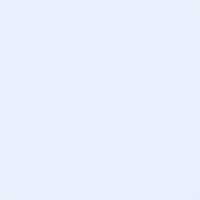 